                                           Medisch-farmaceutisch overleg – Lokaal project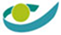 Model van een EVALUATIEverslag van een lokale vergadering(Koninklijk besluit van 3 april 2015 tot vaststelling van de voorwaarden en nadere regels waaronder het medisch-farmaceutisch overleg wordt toegepast en tot wijziging van het koninklijk besluit van 3 juli 1996 tot uitvoering van de wet betreffende de verplichte verzekering voor geneeskundige verzorging en uitkeringen, gecoördineerd op 14 juli 1994)I – Identificatie van het projectII – Verslag van de evaluatievergaderingIII - HandtekeningNummer van het project toegekend door het CEG :Benaming van het project :Projectteam :2.1 Arts :Naam :Functie :Volledig adres :(indien gewijzigd t.o.v. het vorige verslag)E-mail adres(sen) :(indien gewijzigd t.o.v. het vorige verslag)Telefoonnummer :(indien gewijzigd t.o.v. het vorige verslag)Naam of identificatienummer van de LOK en/of van de huisartsen-kring :(indien gewijzigd t.o.v. het vorige verslag)2.2 Apotheker :Naam :Functie :Volledig adres :(indien gewijzigd t.o.v. het vorige verslag)E-mail adres(sen) :(indien gewijzigd t.o.v. het vorige verslag)Telefoonnummer :(indien gewijzigd t.o.v. het vorige verslag)Naam van de lokale apothekers-vereniging:(indien gewijzigd t.o.v. het vorige verslag)Naam van de verslaggever:Betaling :Bankrekeningnummer en volledige benaming :(indien gewijzigd t.o.v. het vorige verslag)Naam en adres van de rekeninghouder :(indien gewijzigd t.o.v. het vorige verslag)Datum van de evaluatievergadering:Virtuele vergaderingJa/neenFysieke vergaderingIndien ja, plaats :Ja/neenGenodigden :Aantal artsen :Aantal apothekers :DeelnemersAantal artsen :Aantal apothekers :Gebruikte kwaliteitsindicator(en) :
(zie ook uw vorige verslag) a) uit het kwaliteitsbevorderende programma:Gebruikte kwaliteitsindicator(en) :
(zie ook uw vorige verslag)[b) andere kwaliteitsindicatoren: (FACULTATIEF)Identificatie van het erkend MFO programma waarop het project is gebaseerd :6.1 Tussenkomst van een animator opgeleid in het kader van een erkend MFO programma :Ja/neen6.1 Tussenkomst van een animator opgeleid in het kader van een erkend MFO programma :[verduidelijken aub]6.2 Gebruik van de logistiek van een erkend MFO programma (documenten, materiële hulp, animatie) :[verduidelijken aub]Gebruikte geregistreerde gegevens :Ja/neenGebruikte geregistreerde gegevens :[verduidelijken aub]Andere gebruikte documentatie :Ja/neenEvaluatie van het lokaal project resultaten op basis van de kwaliteitsindicatorenbeslissingen/besluitenactiepuntenkomt er nog een vervolg na deze evaluatie?wordt het evaluatieverslag ruimer verspreid bij de artsen en apothekers in de regio die niet aanwezig waren?…(handtekening  - naam – datum) (arts)(handtekening  - naam – datum) (apotheker)